「商品檢驗標識」(標識圖例：或 )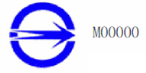 